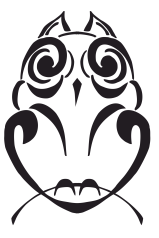 Základní škola Uhlířské Janovice, okres Kutná HoraTřebízského 268, 285 04 Uhlířské Janovice, IČO 75 032 911, IZO 102 226 776tel: 327 300 000, fax: 327 300 002, e-mail: zs@zsuj.cz, www.zsuj.czZpráva EVVO - pedagogická rada 14. 11. 2014 Měsíc září:	Týden zdraví od 22.do 26. 9. 2014		Turistický pochod, evakuace školyViz .zpráva ŠMP +  2.stupeň-semináře a projekty na téma zdraví3. roč.-exkurze Včelí svět1. B-návštěva PARAZOO Vlašim a prohlídka zámeckého parku- nácvik evakuace školy- turistické pochody- PV- 2. st.-práce s odpadním materiálem- p. uč.J.Michalicová26. 9.- 2.10. 2014- 2. ročník - projekt Hasíkměsíc říjen: Den stromuSběr starého papíru a plastových víček-20.-24.10.2014/sebráno 15 854 kg papíru. Mgr. Božena Petráskováškolní koordinátor EVVOUhlířské Janovice 14. 11. 2014Zpráva EVVO – pololetní pedagogická rada 23. 1. 2015 měsíce listopad-prosinec:- proběhly třídní akce na téma o škodlivosti kouření a drog- měsíc prosinec se nesl v duchu adventní výzdoby školy a práce s přírodninamiměsíc leden: Ochrana člověka za mimořádných situací-dokončit do konce měsíce lednaměsíce únor: březen: Den vodyměsíce duben-květen: Den Země                                   Den ptactvaměsíc červen: Světový den životního prostředí Mgr. Božena Petráskováškolní koordinátor EVVOUhlířské Janovice 23. 1. 2015Zpráva EVVO - pedagogická rada 17. 4. 2015Třídní akce2. A,2. B,2. C-autorské čtení J. Opatřil - Kapřík Metlík  -16. 3. 2015Život v rybníce a potoce,ochrana vody,využití v hodinách Prv.a Vv5. A,5. B-Exkurze do čistírny odpadních vod Uhlířské Janovice-16. 3. 2015měsíce únor: březen: 	Den vodyměsíce duben-květen: 	Den Země                                   		Den ptactvaMgr. Božena Petráskováškolní koordinátor EVVOUhlířské Janovice 17. 4. 2015Zpráva EVVO – závěrečná pedagogická rada 12. 6. 2015Den Země - 27. 4. .2015 - 9. A, 9. B-p. uč. E. Jelínková, p. uč. L. MastíkováExkurze - jader.elektr.Temelín, ZOO Hluboká29. 4.2 015- Huť František- p. uč. R. Kulík, p. uč. K. Landová4. 5. 2015 – exkurze - Botanická zahrada Praha- p. uč. L. Mastíková, p. uč. J. Michalicová, p. uč. A. Schusterová11. 5. 2015-Hasiči Kolín-2 . roč.- projekt Hasík – p. uč. L. Fetterová, p. uč. B. Petrásková, p. uč. D. Srbová,1. 6. 2015 - ZOO Praha - Den životního prostředí- 2. ročníky22. 6. 2015 - ZOO Chleby- 1. Ročníky -p. uč. O. Ladrová, p. uč. L. Kratochvílová12. 6. 2015- Dravci - Zdravá příroda - všechny třídy19. 6. 2015 - 2.ročníky – Exkurze - Čistírna odpadních vod v Uhl. Janovicích- všechny třídy 1. st.ZŠ- turistický pochod krajinou,chování v příroděMgr. Božena Petráskováškolní koordinátor EVVOUhlířské Janovice 12. 6. 2015